Greenhand FFA Degree Application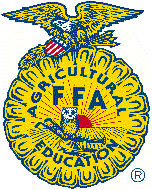 As you complete each of the following requirements for the Greenhand FFA Degree, place a check in the box and write the date on the line to the right.Name: 		Date Submitted:  	Chapter Name:  		 Date Due:   	Requirement	Date CompletedI am enrolled in an agricultural class	 		 	List ClassI have satisfactory plans for a supervised agricultural experienceProgram (SAE).  Attach SAE plan	 	I have learned and explained the FFA motto.I have learned and explained the FFA salute.I have learned and explained the FFA creed.I have described and explained the meaning of the FFA emblem and colors.I understand and have explained the FFA Code of Ethics And proper use of the FFA jacket.I have demonstrated and understanding of the organization’s History, the chapter constitution and bylaws, and the chapter Program of Activitites.I own or have access to the Official FFA Manualor the FFA Student Handbook.Having met these requirements, I hereby submit this application for the Greenhand FFA Degree.Member’s Signature	DateFOR CHAPTER USEI/We have reviewed this application and certify that the candidate has met the requirements and will be awarded the FFA Greenhand Degree.Chapter Leader’s Signature	DateFFA Advisor’s Signature	DateThe Greenhand FFA Degree will be awarded on  	